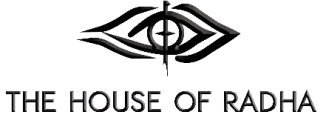 Terms and ConditionsThe Industry placement is an unpaid 4 week placement working for THE HOUSE OF RADHA LTD through the membership package 1.  We will require you to pay a fee of £25 for the admissions and application process that will be done at the start once you have completed the application form and sent it to us.  A link will be sent by THE HOUSE OF RADHA LTD via email contact@thehouseofradha.co.uk and that will take you straight to the website to make the payment to us.  You will then receive a confirmation from us including an invoice stating it has been paid for you to keep for your personal records.  We will contact you to arrange an interview and then once this has been successfully passed and a start date confirmed you will be ready to commence your Industry placement with us.  You must be 18+ and in a full time or part time programme at a Higher Educational Institution or coming through one of our educational partner Institutions.Please note if you are unsuccessful at application or interview stage then you will be offered professional feedback from the senior management and provided with another opportunity to apply for a placement at our next intake, however a refund will not be offered of the application fee, but you will not need to pay it again if coming back to us wanting an Industry Placement. Please be aware that by signing this form you agree to a strict NON disclosure policy for which you are obliged to keep all information confidential and forbidden to reveal any detail of work carried out to third parties at any given time which includes verbal, written and visual material you may be in contact with. You are expected to fulfill the entire period of time with THE HOUSE OF RADHA LTD that was agreed by both parties at the interview agreement stage. In event of your circumstances changing, you are required to give a minimum of 14 days notice from when you have accepted the offer.  We reserve the right to suspend, withdraw or cancel your Industry Placement on the Membership Programme if you do not pay any fee required by the specified due date.  We further reserve the right to withhold any certificate and/employers reference if you have not followed our professional code of conduct as part of the Industry Placement.It is important you review these terms and conditions, and any documents detailed within them, carefully before signing and submitting your application for admission onto the membership Industry Placement (TCIMCP) Programme at THE HOUSE OF RADHA LTD.  I declare that the information I have supplied on and with this form is complete and correct. I understand that the giving of false or incomplete information may lead to the refusal of my application or cancellation admission of my membership.  I have read and understood and agree to abide by the terms and conditions of THE HOUSE OF RADHA LTD.  If you have any questions or complaints then please don’t hesitate to contact us at contact@thehouseofradha.co.uk